We are inviting people working as interpreters to take part in a research study Study title: Exploring the of inclusivity and identifying solutions in remote care delivery in people with chronic obstructive pulmonary disease and multimorbidity from minoritised ethnic groups, their carers, and interpretersIf yes, we would like to hear your views and experiences of in a one-off interview. 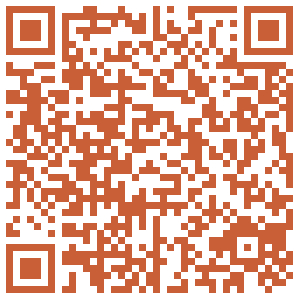 If you are interested in taking part in the study, please contact the study researcher:Study researcher: Dr Ratna Sohanpal Contact details: Centre for Primary Care, Queen Mary University of London, 58 Turner Street, London, E1 2AB. Email r.sohanpal@qmul.ac.uk, Ph: 07939296667